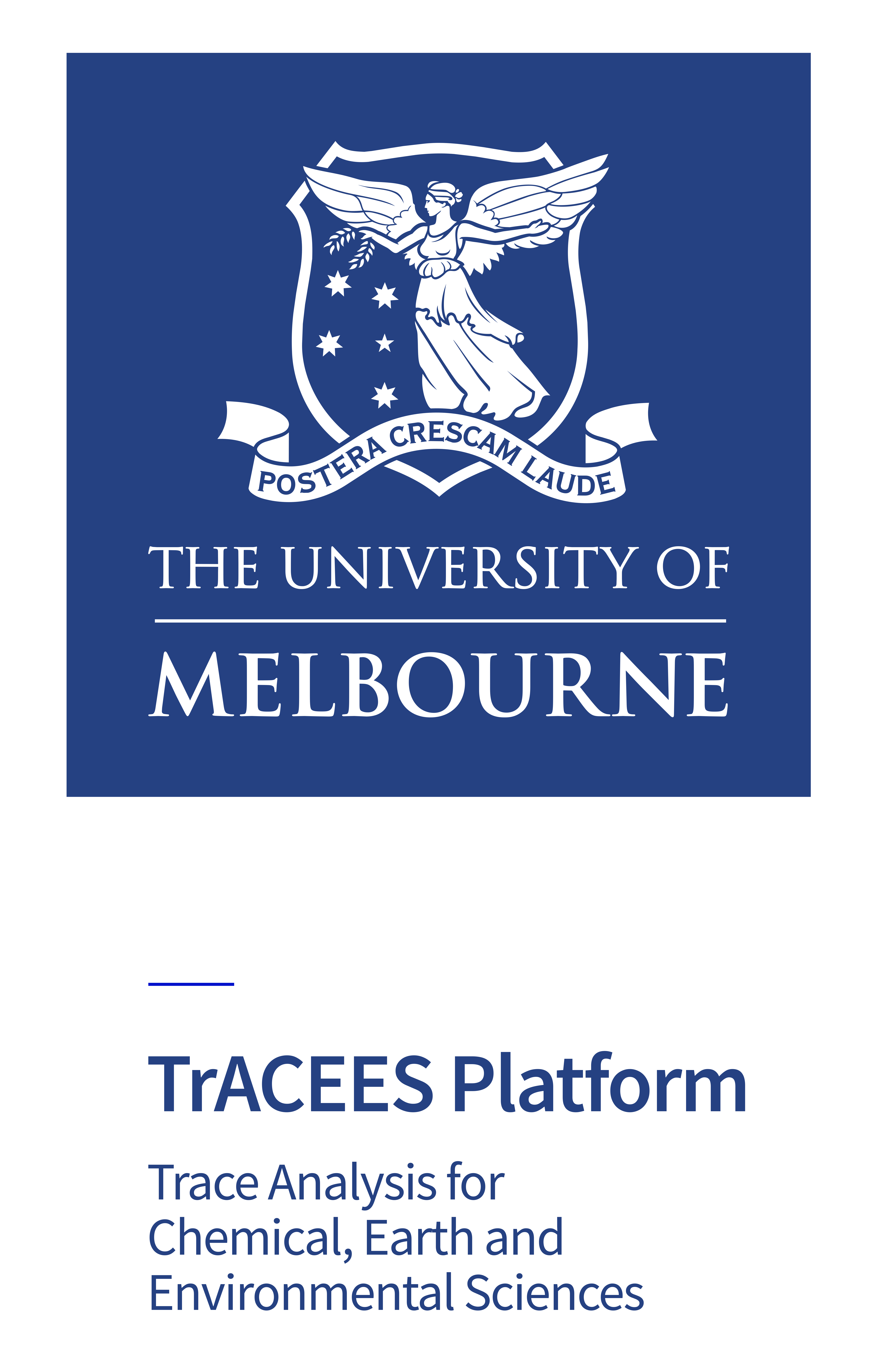 TrACEES Equipment Induction Trainee name: 		Training equipment: 	NMRTraining Request No.:		OverviewThis document serves as a checklist for training preparation, as well as a training record. The Trainee shall:1) complete the below tasks prior to training;2) print and bring this checklist together with relevant certificates and documents on the training day.Official use onlyUseful information and website link:For Trainee (tasks prior to the training day)For Trainee (tasks prior to the training day)For Trainee (tasks prior to the training day)For Trainee (tasks prior to the training day)For Trainee (tasks prior to the training day)Occupational Health & Safety (OHS)Complete and Pass TrainMe - Laboratory Safety courseComplete and Pass TrainMe - Laboratory Safety courseComplete and Pass TrainMe - Laboratory Safety course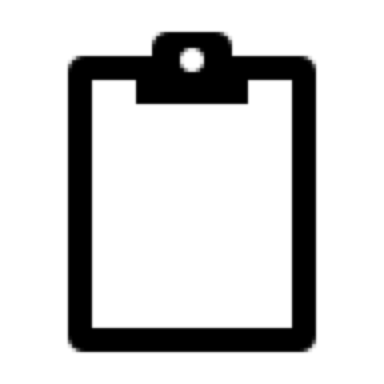 Occupational Health & Safety (OHS)Complete and Pass TrainMe - Personal Protective Equipment courseComplete and Pass TrainMe - Personal Protective Equipment courseComplete and Pass TrainMe - Personal Protective Equipment courseOccupational Health & Safety (OHS)Present the relevant completion certificatesPresent the relevant completion certificatesPresent the relevant completion certificatesPre-Training ReadingThe enclosed training documents (e.g. SOP)The enclosed training documents (e.g. SOP)The enclosed training documents (e.g. SOP)Pre-Training ReadingBasic knowledge of the equipment/techniqueBasic knowledge of the equipment/techniqueBasic knowledge of the equipment/techniqueRead and accept Roles and Responsibilities as Trainee and UserRead and accept Roles and Responsibilities as Trainee and UserSignatureFor Instructor (tasks on the training day)For Instructor (tasks on the training day)For Instructor (tasks on the training day)For Instructor (tasks on the training day)For Instructor (tasks on the training day)CheckTrainees’ presented valid OHS certificates (TrainMe courses)Trainees’ presented valid OHS certificates (TrainMe courses)Trainees’ presented valid OHS certificates (TrainMe courses)Induction & TrainingConduct inductions of the Laboratory and Equipment;Provide relevant training according to the Training ProgramConduct inductions of the Laboratory and Equipment;Provide relevant training according to the Training ProgramConduct inductions of the Laboratory and Equipment;Provide relevant training according to the Training ProgramAssessmentSet competency practical assessment for traineesSet competency practical assessment for traineesSet competency practical assessment for traineesCompletion Acquisition of UniMelb username, and set up account in ICON or iLab booking system;Discussion and FeedbacksAcquisition of UniMelb username, and set up account in ICON or iLab booking system;Discussion and FeedbacksAcquisition of UniMelb username, and set up account in ICON or iLab booking system;Discussion and FeedbacksTraining dateCompetent (    ) / Not yet competent (    )Competent (    ) / Not yet competent (    )Next training if NYCFeedback providedYes / NoInstructorSignature